SwitzerlandSwitzerlandSwitzerlandMay 2028May 2028May 2028May 2028SundayMondayTuesdayWednesdayThursdayFridaySaturday1234567891011121314151617181920Mother’s Day21222324252627Ascension Day28293031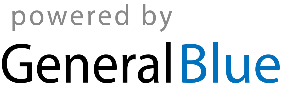 